	Dodatek č. 3 ke smlouvě o dílo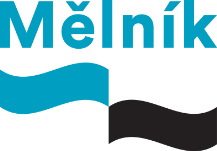 č. 2080/2023/SS Bezbariérové úpravy sociálního zařízení – Centrum seniorů Mělníkuzavřená dále uvedeného dne, měsíce a roku,
dle § 2586 zákona č. 89/2012 Sb., v platném znění, takto:ÚčastníciMěsto Mělník, se sídlem Městského úřadu náměstí Míru 1, 276 01 Mělník, 
identifikační číslo 237051, daňové i. č. CZ00237051, ID datové schránky: hgjb2kg
Bankovní spojení: ČS a.s. Kralupy n. Vltavou, č.ú.: 27-046 000 4379/0800k podpisu oprávněni: Ing. Tomáš Martinec, Ph.D., starostakontaktní osoba ve věcech technických: Ing. Petr Švihlík, xxxxxdále jen „objednatel“1.2 	OTISTAV s.r.o. se sídlem Českolipská 390/7, 190 00 Praha 9
IČ: 24832898, DIČ: CZ24832898, 
bankovní spojení Československá obchodní banka, a. s., číslo účtu 304655639/0300,
zastoupen Ing. Michal Balčík, ID datové schránky: jh5yyns,kontaktní osoba: Ing. Michal Balčík, xxxxx
společnost zapsána v obchodním rejstříku u městského soudu v Praze, oddíl C, vložka 178539,
dále jen „zhotovitel“PreambuleÚčastníci uzavřeli dne 7. 11. 2023 smlouvu o dílo, na základě které se zhotovitel zavázal provést na svůj náklad a nebezpečí pro objednatele dílo, které spočívá v kompletní dodávce stavby „Bezbariérové úpravy sociálního zařízení – Centrum seniorů Mělník“ (dále jen „dílo“) v rozsahu dle nabídky zhotovitele ze dne 12. 10. 2023.Předmět dodatku č. 2 smlouvySmluvní strany se dohodly na těchto změnách smlouvy o dílo:Předmětem dodatku č. 2 oprava článku 5.1 vážící se ke snížené sazbě DPH a navýšení ceny koupelen na základě změnových listů č. 2 a č. 3. Článek 5.1. se mění takto, že se do článku vepíše text:5.1.	Cena za provedení díla je stanovena dohodou účastníků následovně:za rok 2023 je cena 1 koupelny 146 244,60 Kč bez DPH, 168 181,29 Kč s 15 % DPH6 koupelen 877 467,60 Kč bez DPH, 1 009 087,74 s 15 % DPHza rok 2024 je cena koupelny č. 7 a č. 8 ZL č. 21 koupelna 141 562,15 Kč bez DPH, 158 549,61 Kč s 12 % DPH 2 koupelny 283 124,30 bez DPH, 317 099,21 s 12 % DPHza rok 2024 je cena ostatních koupelen č. 9 až č. 46 ZL č. 31 koupelna 145 522,15 Kč bez DPH, 162 984,80 Kč s 12 % DPH 38 koupelen 5 529 841,70 bez DPH, 6 193 422,70 s 12 % DPHCelková cena koupelen v roce 2024 činí 5 812 966 Kč bez DPH, 7 033 688,86 Kč s DPHCena je sjednána jako cena maximální, nepřekročitelná po celou dobu provádění díla, zahrnující veškeré náklady potřebné k řádné realizaci díla a provedení všech činností zhotovitele dle této smlouvy K ceně bude připočtena daň z přidané hodnoty ve výši sazby platné ke dni zdanitelného plnění.Dodavatel bude fakturovat částku bez DPH. Samotné DPH odvede objednatel. Faktury budou vystavené v přenesené daňové povinnosti.Ostatní ustanovení Smlouvy o dílo ev.č. 2080/2023 zůstávají beze změny.Závěrečná ustanoveníSmluvní strany výslovně prohlašují, že veškeré údaje a skutečnosti obsažené v tomto dodatku nepovažují za obchodní tajemství ve smyslu ustanovení § 504 zákona č. 89/2012 Sb., občanského zákoníku, v platném znění a udělují svůj souhlas k jejich užití a zveřejnění bez stanovení jakýchkoliv dalších podmínek.Smluvní strany výslovně souhlasí s tím, že tento dodatek bude zveřejněn v souladu s ustanoveními zákona č. 340/2015 Sb., o zvláštních podmínkách účinnosti některých smluv, uveřejňování těchto smluv a o registru smluv (zákon o registru smluv), v platném znění. Smluvní strany se dohodly, že dodatek smlouvy v registru smluv vedeném Ministerstvem vnitra ČR zveřejní objednatel.Smluvní strany prohlašují, že si dodatek přečetly, s obsahem souhlasí a na důkaz jejich svobodné, pravé a vážné vůle připojují své podpisy.Schvalovací doložka:Rada města Mělník odsouhlasila uzavření tohoto dodatku usnesením č. 190/2024/R ze 
dne 25. 3. 2024.Přílohou tohoto dodatku jsou změnové listy č. 2 a č. 3V Mělníku, viz datum digit. podpisu			V Praze, viz datum digit. podpisuIng. Tomáš Martinec, Ph.D.				Ing. Michal Balčík
starosta města Mělník 					jednatel společnosti